Рассмотрев представление прокурора Ленского района «Об устранении нарушений требований действующего законодательства» от 12.08.2021г.  № 8-2021, Районный Совет депутатов муниципального образования «Ленский район» установил, что в соответствии со ст. 74.1 Федерального закона от 06.10.2003 № 131-ФЗ «Об общих принципах организации местного самоуправления в Российской Федерации» и ст.65.1 Устава муниципального образования «Ленский район», решение об удалении главы муниципального образования в отставку принимается представительным органом только по инициативе двух субъектов права: по инициативе депутатов Районного Совета депутатов или по инициативе Главы Республики Саха (Якутия). В связи с отсутствием инициативы в представительный орган от депутатов Районного Совета депутатов или Главы Республики Саха (Якутия) и указаний	 в представлении прокурора на то, что описанные действия главы района повлекли  ненадлежащее и необъективное исполнение им должностных  обязанностей (осуществление полномочий), Районный Совет депутатов муниципального образования «Ленский район»                                               Р Е Ш И Л:1. В удовлетворении требования прокурора Ленского района старшего советника юстиции Нургалеева Ш.Х. в представлении «Об устранении нарушений требований действующего законодательства» от 12.08.2021г.  № 8-2021 отказать.2. Настоящее решение подлежит официальному опубликованию в средствах массовой информации и размещению на официальном сайте муниципального образования «Ленский район» и Районного Совета депутатов муниципального образования «Ленский район» www.lenskraysovet.       Председатель                                                                        Н.К. Сидоркина  МУНИЦИПАЛЬНОЕ ОБРАЗОВАНИЕ«ЛЕНСКИЙ РАЙОН»РЕСПУБЛИКИ САХА (ЯКУТИЯ)РАЙОННЫЙ СОВЕТДЕПУТАТОВ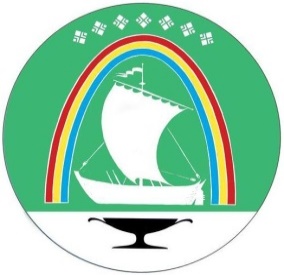 САХА  ӨРӨСYYБYЛYКЭТИН «ЛЕНСКЭЙ ОРОЙУОНУН»МУНИЦИПАЛЬНАЙ ТЭРИЛЛИИТЭОРОЙУОН ДЕПУТАТТАРЫН СЭБИЭТЭ                РЕШЕНИЕ                 СЕССИИ               СЕССИЯ              БЫҺААРЫЫ                  г. Ленск              Ленскэй к       от 10 сентября  2021 года	       № 1-6       от 10 сентября  2021 года	       № 1-6                О рассмотрении представления прокурора Ленского района               от 12.08.2021 г. № 8-2021 «Об устранении нарушений требований действующего законодательства»